 											         UYGUNDUR.05.09.2022………….                                                                                                                                           Okul Müdürü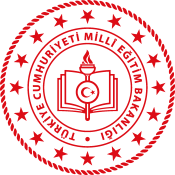 T.C.KIZILTEPE KAYMAKAMLIĞIİlçe Milli Eğitim MüdürlüğüAdnan Menderes İlkokulu  2022-2023 EĞİTİM VE ÖĞRETİM YILI ÖĞRENCİ KULÜPLERİ ÇİZELGESİS.N.KULÜP ADIDANIŞMAN ÖĞRETMENLER1AFETE HAZIRLIK KULÜBÜ2SAĞLIK TEMİZLİK VE BESLENME KULÜBÜ3SPOR KULÜBÜ4ÇEVRE KORUMA KULÜBÜ5SOSYAL YARDIMLAŞMA VE DAYANIŞMA, ÇOCUK ESİRGEME KULÜBÜ6SATRANÇ KULÜBÜ7DEMOKRASİ, İNSAN HAKLARI VE YURTTAŞLIK KULÜBÜ8GEZİ, TANITMA VE TURİZM KULÜBÜ